 AUGUSTUS 2023week 31			week 32		           week 33	        	                        week 34		                      week 35SEPTEMBER 2023 	 week 35 			week 36		           week 37		       	          week 38			       week 39OKTOBER 2023	 week 40			week 41		            week 42   	        	          week 43			        week 44NOVEMBER 2023	 week 44			week 45		            week 46        	                        week 47			         week 48DECEMBER 2023             week 48				week 49		            week 50		         	           week 51		                      week 52JANUARI 2024	 week 1			            week 2         		           week 3			           week 4			         week 5FEBRUARI 2024	 week 5				week 6		         	            week 7			           week 8			         week 9 MAART 2024 	 week 9			            week 10		                         week 11	                                       week 12                                        week 13APRIL 2024	 week 14			week 15		            week 16		       	          week 17			         week 18MEI 2024	 week 18 			week 19		            week 20		        	          week 21			        week 22JUNI 2024  	 week 22			week 23		            week 24        	                      week 25			       week 26JULI 2024 	 week 27			week 28		            week 29	        	                        week 30			         week 31Zo6132027MaZomervakantie7Zomervakantie14Zomervakantie211e schooldag28Meester Martijn jarigJuf Lia jarigDi1Zomervakantie8Zomervakantie15Zomervakantie2229Wo2Zomervakantie9Zomervakantie16 Zomervakantie2330Do3Zomervakantie10Zomervakantie17 Zomervakantie2431Vr4Zomervakantie11Zomervakantie18  Zomervakantie25Za5121926Juf Anke jarigZo3101724Ma4111825Technieklokaal ochtend gr 6Di51219 Prinsjesdag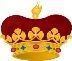 Studiedag26Technieklokaal ochtend gr 7Wo6Fotograaf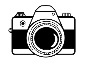 13Ouderavond2027Do7142128Technieklokaal ochtend gr 8Vr18152229Za29162330Zo181522Juf Linda jarig29Start wintertijdMa2 Start kinderboekenweek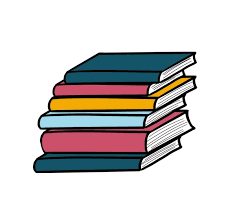 9162330Di310172431Halloween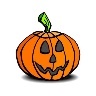 Wo4Dierendag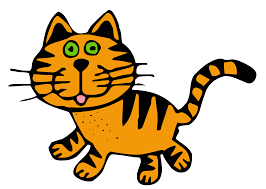 111825Do5-Juf Soleil jarig-Dag vd Leerkracht121926Vr613Einde Kinderboekenweek2027Za7142128Zo5121926Ma613Technieklokaal ochtend gr 620Deze week oudergesprekken27Di714Technieklokaal ochtend gr 72128Wo181522
-Start Nat. voorleesdagen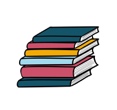 29Do2916Studiedag2330Vr310Nat. Schoolontbijt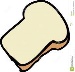 17Technieklokaal ochtend gr 824Za411St. MaartenJeugdpronkzitting 13.30u18Intocht SinterklaasGorinchem25Zo31e advent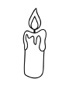 101724Ma41118251e Kerstdag Di5Sinterklaas viering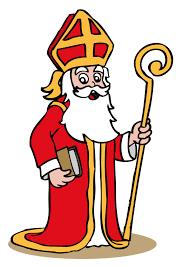 1219262e KerstdagWo6132027Do71421 Kerstviering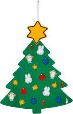 28Vr1Juf Alisa jarig8Juf Anne Marie jarig15Meester Roy jarig22Alle leerlingen 12u vrij29Za29162330Zo31  december7142128Ma1Nieuwjaarsdag815Start toetsen Cito2229Di2916Technieklokaal ochtend gr 62330Wo310172431Do41118Technieklokaal ochtend gr 725Voorstelling in Barghse Huus gr 7,8Vr51219Technieklokaal ochtend gr 826Za6Driekoningen132027JeugdpronkzittingLaco 13.30uZo411Juf Inge t B jarig1825Ma512Voorjaarsvakantie19Studiedag26Deze week rapportgesprekkenDi6 Juf Yvonne jarigDoorstroomtoets gr 8132027Wo7Doorstroomtoets gr 814   Valentijn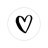 21Rapport mee28Do18152229Vr29Carnavalsviering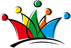 gr 1 tm 4 om 12u vrij1623Za3101724Zo3101724PalmzondagMa4Technieklokaal ochtend gr 611Ramadan1825Di5Inge g B jarigTechnieklokaal ochtend gr 712Voorstelling in Barghse Huus gr 1,2,31926Theoretisch verkeersexamen gr 7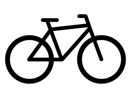 Wo6Juf Marlies jarig132027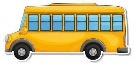 Schoolreisje gr 0/1/2Do7Technieklokaal ochtend gr 8142128StudiedagVr18152229Goede VrijdagSchoolvoetbaltoernooigr 5 tm 8Za29162330Start zomertijdZo31Maart 1e Paasdag7142128Ma12e Paasdag8152229Di29Suikerfeest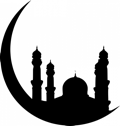 16Juf Desley jarigTechnieklokaal ochtend gr 623Juf Marga jarig30Wo3101724Do411Meester Patrick jarig18Technieklokaal ochtend gr 725Vr51219Schoolreisje gr 3/426KoningsspelenZa6132027KoningsdagZo5Bevrijdingsdag12Moederdag191e Pinksterdag26MaMeivakantie6Meivakantie 13202e Pinksterdag27Di71421Start toetsen Cito28Wo1Juf Isa jarig815Civon ochtend gr 82229Do29HemelvaartsdagJuf Kathelijn jarig162330Vr3101724Voorstelling in Barghse Huus gr 4,5,631Za4Dodenherdenking111825Zo291623Ma3101724StudiedagDi4111825StudiedagWo51219Kamp groep 8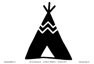 26Rapport meeDo61320Kamp groep 827Vr71421Kamp groep 8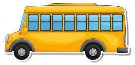 Schoolreisje groep 5,6,728Za1815VaderdagKermis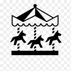 22Juf Angela jarig29Zo30juni7142128Ma1-Oudergesprekken deze week-Juf Lotte jarig-Technieklokaal ochtend gr 88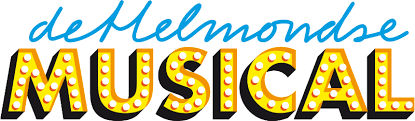 15Zomervakantie22Zomervakantie29ZomervakantieDi2Juf Jacqueline jarig9162330Wo3Technieklokaal ochtend gr 710Eruit fietsen gr 8Kennismaken nieuwe groep 12.45-13.45172431Do4Technieklokaal ochtend gr 611Ju Angelique jarig1825Vr512Studiedag19261e schooldag 2024-2025op 26 aug ‘24Za6132027